DANCING
 18th September to 25th September 2024
Dancing entries close 27th June 2024Wagga Kyeamba Smith HallEntries thru  Comps-online .Adjudicator.  Pam Cramps.
Late entries accepted up to 1st July  2024 
With an Additional Fee for late entries of: 
$17.00 per entry per item received by this date

Please Double Check that all Entry Details are Correct Incorrect entry money will not be accepted and will be returned
Dance Convenor: Rebecca Nicholls: 0451 309 252 				                                           Email: waggadanceeisteddfod@gmail.comWebsite:  www.waggaeisteddfod.org.auPlease check all section for time limits & other changes.

 ALL ENTRIES MUST BE  RECEIVED THRU  COMPS ON  LINE PLEASE NOTE:  NO OTHER ENTRY APPLICATION WILL BE ACCEPTED.     RULES FOR DANCING
     Age taken on 18 th September 2024 for Solos OnlyAge at 1st January 2024 for Group Entries

NOTE: 	Please read rules carefully and note all changes. MUSIC:	An official person will be engaged to play  .	All Music to be emailed to waggadanceeisteddfod@gmail.com	Please email your mp3 files to above email address.	Format  section no_competitor number_competitor name_age group section.	i.e 248_1_Di Jacobson_12 un Novice BalletSIDESTAGE:	Performers Only allowed Backstage and on the Stage. REPEATS: 	Competitors will not be allowed to perform the same item in more than one section.	No Competitor over 12 years can re-attempt a dance after breakdown or leaving the stage unless at the Adjudicators requestedTIME LIMITS: 	Over Time ~ For each section where there is a time limit a buzzer or bell will sound and the competitor or group must leave the stage immediately and the performance will be assessed up to that time and a penalty of 10 points will be incurred. PLEASE NOTE: 	Time Keeping will be into consideration at all times. Refer to Time Limit on Page 1.

SIDE STAGE		NO PARENTS ALLOWED BACK STAGE.  THIS RULE WILL BE ENFORCED.Only exception will be for the deposit of Props for Demi Character Dances.TEACHERS PASS	Teachers (with Teachers Pass Only) will be allowed backstage.  Please Note: Teachers Passes will be available from the Committee Desk.  A $5.00 Deposit is required which is refundable on the return of the Pass.	Limited number of Passes are available per Studio.  One Teachers Pass for Solos. Three Teachers Passes for Group Days.ENTRY FEE:                  $12.00 per dance - except where stated otherwise.
Restricted:		Anyone within 100km Radius of Wagga
NOVICE: 		Anyone who has never won first prize in any previous eisteddfod. 			
OPEN: 			To compete in open solo, duo or trio sections. Competitors must be 13 years or 			over with exception of duos or trios where one may be 13 years and over and 			one under 13 years. No Competitor over 12 years can re-attempt a dance 			after breakdown/leaving the stage unless at the Adjudicators request.
NO VOCALS: 	No vocals permitted on tapes for Demi-Character and 6 years and under primary dance. If this occurs a Crit/Report will only be issued.  Vocals will be permitted on music for Tap – Solos & Groups
COPYRIGHT:     	It is the Teachers responsibility to ensure all appropriate copyright licenses have 			been obtained. If teachers are not present at the festival, they must ensure their 			students know their copy right license number.
OFFICIAL VIDEO & PHOTOGRAPHER: 
  			Video services - In Motion Video Wangaratta will be available			In House Photographer – Eliza@ESFotografi.	No other videos or cameras of any kind are permitted in the auditorium.  	Failure to comply with this regulation will result in immediate disqualifications.  
COMPETITORS PASS
			The Competitors Pass admits the competitor only to the session in which that 			person is set down to appear any other session competitors are required to pay 			admission fare. These passes will be sent with receipt after program is finalised. 
	
ALTERATIONS		The Committee reserves the right to combine sections as required due to lack of                                         entry numbers and to adjust the prize money appropriately.CHAMPIONSHIPS:	At Adjudicator’s Discretion regarding placings – according to number of                                          competitors performing.   	
NATIONAL CHARACTER
                                      This includes one routine. Scottish, Highland, Hornpipe excluded. To qualify,                                                           competitors must appear in one other National Character section of the same                                        age.
BALLET
                                      Competitors must perform two dances (a) Classical (b) Demi Character .And   A                                        Ballet impro To qualify, 12 and under only . Competitors must appear in and                                         under, 14 years and under and Open Sections.

LYRICAL AND JAZZ                                    Competitors must perform two dances (a) Lyrical  (b) Jazz   To qualify competitors                                        must appear in 12 years and under, 14 years and under and Open Sections.

CONTEMPORARY AND JAZZ 
                                 Competitors must perform two dances (a)  Contemporary (b) Jazz. To qualify                                   competitors must appear in 12 years and under, 14 years and under and Open                                  Sections.LYRICAL AND CONTEMPORARY                                Competitors must perform two dances (a) Modern (b) Contemporary. To qualify                                 competitors must appear in 12 years and under, 14 years and under and Open                                  Sections.TAP (Excluding for the Carabost Cup)                                To qualify competitors must appear in any 2 Tap sections (including Song & Tap) for:                                12 years and under, 14 years and under and Open Sections.SONG & DANCE 
                              Competitors will perform one dance. To qualify competitors must appear in 12 years                               and under, 14 years and under and Open Sections.
                              Ballet and Revue Scholarship is not counted as qualifying for these championships.

IMPROVISATIONS
                             Leotards and Tights Only to be worn – No ½ tutus or costuming of any type.REPEATS                           See rules  under Scholarships re repeating  of routines apart from the Ballet                            Scholarship & the Revue Scholarship.DONATIONS ARE URGENTLY REQUIRED
TO KEEP UP THE AWARDING OF TROPHIES AND MONEY PRIZES.
WITHOUT DONATIONS THE ENTRY FEES AND DOOR MONEY WILL HAVE TO BE INCREASED TO COVER THE VERY HIGH RUNNING COSTS INCURRED.WE THANK THOSE WHO HAVE MADE DONATIONS ALREADY AND HOPE THAT YOU TOO WILL BE ABLE TO ASSIST US ALSO.
THE COMMITTEE RESERVES THE RIGHT TO ADJUST THE MAJOR PRIZE MONEY DEPENDING ON ENTRIES RECEIVED.Section 190  -  FOTOGRAFI JUNIOR BALLET SCHOLARSHIP
Fotografi SponsorshipFIRST PRIZE: $250.00       SECOND PRIZE: $150.00       THIRD PRIZE: $75.00 Conditions of Entry:  Please note ‘New Conditions’
*	Open to Competitors 10 to 12 years of age.
*	Competitors to perform two dances. Classical Ballet (no props) and Demi Character. *	Time limit 4 minutes per dance. 
     PLEASE NOTE:  Page 3*	Compulsory: To qualify you must have performed a Classical Ballet, Demi  AND  Ballet 	Improvisation (in your age group)
*	Competitors can repeat one earlier performance.
*	No Class will be held prior to the section. 
*	Prize money is to be used towards tuition fees or activities associated with furthering the studies 	and career of the students in this field.

	ENTRY FEE: $42.00	 
	SECTION WILL BE CANCELLED IF LESS THAN 3 COMPETITORS ENTERED.Section 191  -  FOTOGRAFI JUNIOR REVUE SCHOLARSHIP
Fotografi Sponsorship1ST PRIZE: $250.00    2ND PRIZE: $150.00     3RD PRIZE: $75.00
 Conditions of Entry*	Open to competitors 10 to 12 years of age.
*	To be eligible:  Competitors must have danced in two (2) other solo sections from those listed 	below AND performed either a Tap, Jazz or Contemporary Improvisation. 
*	No Class will be held prior to the Section.
*	Competitors to perform two (2) dances/routines of a different style from the following:Tap, Jazz, Modern, Contemporary or Song and Dance. *	One routine can be repeated from previous performance.
*	Time limit 3 minutes each dance, 4 minutes for Song & Dance.
*	The Adjudicator can withhold the prize if it is considered the standard is not high enough.
*	Prize money is to be used towards tuition fees or activities associated with furthering the studies 	and career of the student in this field. ENTRY FEE $ 42.00SECTION WILL BE CANCELLED IF LESS THAN 3 COMPETITORS ENTERED.
Section 192  -  IN MOTION VIDEO WANGARATTA 
BALLET SCHOLARSHIP
Katrina O’Connor IP Trophy
FIRST PRIZE: $800.00       SECOND PRIZE: $400       THIRD PRIZE: $200     FOURTH PRIZE:  $100Conditions of Entry:  Please note ‘New Conditions’
*	Open to Competitors 12 to 18 years of age.
*	Competitors to perform two dances. Classical Ballet (no props) and Demi Character. *	Time limit 4 minutes per dance. 
     PLEASE NOTE:*	Compulsory: To qualify you must have performed a Classical Ballet, Demi  AND  Ballet 	Improvisation (in your age group)
*	Competitors can repeat one earlier performance.
*	No Class will be held prior to the section. 
*	Prize money is to be used towards tuition fees or activities associated with furthering the studies 	and career of the students in this field.

	ENTRY FEE: $65.00	 	SECTION WILL BE CANCELLED IF LESS THAN 3 COMPETITORS ENTERED	
 Section  193  -  CARABOST CUP
FIRST PRIZE: $750.00 and Carabost Cup     SECOND PRIZE: $350.00 
THIRD PRIZE: $150.00 
Conditions of Entry:
 Page 4*	Open to competitors 13 to 18 years of age.
*	Waltz 32 bars, Slow 32 bars, Speed 48 bars.
*	Not to exceed 5 minutes. 
*	Straight dancing no novelties.
*	To qualify competitors must appear in two other sections.
ENTRY FEE: $65.00	SECTION WILL BE CANCELLED IF LESS THAN 3 COMPETITORS ENTERED.Section 194  -  WOLLUNDRY ROTARY REVUE SCHOLARSHIP
Sarah Brown IP Trophy1ST PRIZE: $800    2ND PRIZE: $400     3RD PRIZE: $200     4TH PRIZE:  $100
 Conditions of Entry
*	Open to competitors 12 to 18 years of age.
*	To be eligible:  Competitors must have danced in two (2) other solo sections from those listed 	below AND performed either a Tap, Jazz or Contemporary Improvisation. 
*	No Class will be held prior to the Section.
*	Competitors to perform two (2) dances/routines of a different style from the following:Tap, Jazz, Modern, Contemporary or Song and Dance. *	One routine can be repeated from previous performance.
*	Time limit 3 minutes each dance, 4 minutes for Song & Dance.
*	The Adjudicator can withhold the prize if it is considered the standard is not high enough.
*	Prize money is to be used towards tuition fees or activities associated with furthering the studies 	and career of the student in this field. ENTRY FEE $ 65.00SECTION WILL BE CANCELLED IF LESS THAN 3 COMPETITORS ENTERED					*  *  *  *  *  
6 YEARS & UNDER
200	DEMI CHARACTER 	Time limit 3 minutes
201 	TAP DANCE 	Time limit 3 minutes
202 	SONG AND DANCE (TAP)	Time limit 3 minutes
203 	SONG & DANCE (NOT TAP)	Time limit 3 minutes
204 	CLASSICAL BALLET 	Time limit 3 minutes
205 	JAZZ 	Time limit 3 minutes
206	LYRICAL DANCE	Time limit 3 minutes207	ACROBATICS	Time limit 3 minutes8 YEARS & UNDER
PLEASE READ RESTRICTED AND  NOVICE RULE AT BEGINNING
208a     RESTRICTED CLASSICAL BALLET 	Time limit 3 minutes208b     NOVICE CLASSICAL BALLET	Time limit 3 minutes
209 	OPEN CLASSICAL BALLET 	Time limit 3 minutes210a 	RESTRICTED DEMI CHARACTER 	Time limit 3 minutes210b     NOVICE DEMI CHARACTER	Time limit 3 minutes
211 	OPEN DEMI CHARACTER 	Time limit 3 minutes
212a 	RESTRICTED TAP DANCE 	Time limit 3 minutes212b     NOVICE TAP DANCE	Timit limit 3 mintues
213 	OPEN TAP DANCE 	Time limit 3 minutes214 	WALTZ TAP 	Time limit 3 minutes
215 	SONG & DANCE (TAP)	Time limit 4 minutes
216 	SONG AND DANCE (NOT TAP) 	Time limit 4 minutes
217	NATIONAL CHARACTER 	Time limit 3 minutes
218	NOVICE LYRICAL 	Time limit 3 minutes
219	OPEN LYRICAL	Time limit 3 minutes 
220	NOVICE CONTEMPORARY 	Time limit 3 minutes
221 	OPEN CONTEMPORARY 	Time limit 3 minutes  
222a 	RESTRICTED  JAZZ 	Time limit 3 minutes222b     NOVICE JAZZ	Timit limit 3 minutes223 	OPEN JAZZ 	Time limit 3 minutes
224a     HIP HOP FUNK	Time limit 3 minutes
224b	MUSICAL THEATRE	Time limit 4 minutes225a	ACROBATIC	Time limit 3 minutes225b	STUDENT CHOREOGRAPHY	Time limit 3 minutes
225c     IRISH DANCE 	Time limit  3  minutes10 YEARS & UNDER
PLEASE READ RESTRICTED AND NOVICE RULE AT BEGINNING OF DANCE

226a     RESTRICTED CLASSICAL BALLET 	Time limit 3 minutes
226b     NOVICE CLASSICAL BALLET	Time limit 3 minutes227	OPEN CLASSICAL BALLET 	Time limit 3 minutes
228a	RESTRICTED DEMI CHARACTER 	Time limit 3 minutes
228b     NOVICE DEMI CHARACTER	Timit limit 3 minutes229 	OPEN DEMI CHARACTER 	Time limit 3 minutes
230	NATIONAL CHARACTER 	Time limit 3 minutes
231a 	RESTRICTED TAP 	Time limit 3 minutes
231b     NOVICE TAP	Timit limit 3 minutes232	OPEN TAP 	Time limit 3 minutes
233	WALTZ TAP 	Time limit 3 minutes
234	SONG & DANCE (TAP) 	Time limit 4 minutes
235 	SONG & DANCE (NOT TAP)	Time limit 4 minutes 
236	NOVICE LYRICAL	Time limit 3 minutes
237	OPEN LYRICAL	Time limit 3 minutes
238	NOVICE CONTEMPORARY 	Time limit 3 minutes
239	OPEN CONTEMPORARY 	Time limit 3 minutes 
240a 	RESTRICTED JAZZ 	Time limit 3 minutes240b     NOVICE JAZZ	Timit limit 3 minutes241       OPEN JAZZ	Time limit 3 minutes   
242a     HIP HOP FUNK	Time limit 3 minutes
242a     BALLET  IMPROVISATION                                                            Time limit 2 minutes242c     JAZZ IMPROVISATION                                                                  Time limit 2 minutes  242d    ACROBATIC	Time limit 3 minutes243a	STUDENT CHOREOGRAPHY	Time limit 3 minutes243b	MUSICAL THEATRE	Time limit 4 minutes243c     IRISH SOLO	Time limit 3 minutes244	SONG & DANCE DUO OR TRIO 10 years and under  
 	 (A) Tap (B) Not Tap Entry fee $12.00 per person	Time limit 4 minutes
245	DANCE DUO OR TRIO 10 years and under
	ENTRY FEE: $12.00 per person 	Time limit 3 minutes
	(A) Lyrical (B) Ballet (C) Demi Character (D) Tap (E) Jazz (F) Hip Hop Funk (G) Contemporary	   
  	IF THERE IS NOT 3 ENTRIES IN ANY SECTION IT WILL BE UP TO THE                                              COMMITTEES DISCRETION TO COMBINE
                             Please note: Entries for Duo/Trio one person to send entry fee.
12 YEARS & UNDER
    
246	NOVICE CLASSICAL BALLET 	Time limit 3 minutes
247	OPEN CLASSICAL BALLET 	Time limit 3 minutes 
248	NOVICE DEMI CHARACTER 	Time limit 3 minutes
249	DEMI CHARACTER 	Time limit 3 minutes250	NOVICE TAP 	Time limit 3 minutes
251	OPEN TAP 	Time limit 3 minutes
252	FAST TAP	Time limit 3 minutes253	SLOW TAP	Time limit 3 minutes254	WALTZ TAP 	Time limit 3 minutes
255	SONG AND DANCE (TAP) 	Time limit 4 minutes
256	SONG AND DANCE (NOT TAP) 	Time limit 4 minutes
257	NATIONAL CHARACTER 	Time limit 3 minutes
258	NOVICE LYRICAL	Time limit 3 minutes  
259	OPEN LYRICAL	Time limit 3 minutes
260	NOVICE CONTEMPORARY 	Time limit 3 minutes
261	OPEN CONTEMPORARY 	Time limit 3 minutes 
262	NOVICE JAZZ 	Time limit 3 minutes
263 	OPEN JAZZ 	Time limit 3 minutes
264	HIP HOP/FUNK 	Time limit 3 minutes
265       ACROBATIC	Time limit 3 minutes
266	BALLET IMPROVISATION 	Time limit 2 minutes
	12 Years and under
267	JAZZ IMPROVISATION	Time limit 2 minutes
	12 Years and under  
268	LYRICAL IMPROVISATION 	Time limit 2 minutes
 	12 Years and under
269       CONTEMPORARY IMPROVISATION	Time limit 2 minutes	12 Years and under270	TAP IMPROVISATION 	Time limit 2 minutes	         	12 years and under271a	STUDENT CHOREOGRAPHY	Time limit 2 minutes	12 years and under271b	MUSICAL THEATRE	Time limit 4 minutes272       SONG AND DANCE DUO OR TRIO 	Time limit 4 minutes
             12 Years and under 	
             A) Tap  B) Ballet / Lyrical. Entry fee $12.00 per person	273 	DANCE DUO OR TRIO 12 Years and under	Time limit 3 minutes
	ENTRY FEE $12.00  per person 	
	(a) Lyrical (b) Ballet  (c) Demi Character (d) Tap    
	(e) Jazz    (f) Hip Hop Funk   (g) Contemporary
IF THERE IS NOT 3 ENTRIES IN ANY SECTION IT WILL BE UP TO THE COMMITTEES DISCRETION TO COMBINE
Please note: Entries for Duo/Trio ONLY one person to send entry form & fee.
REPEATS   -   No repeating of routines apart from the Ballet Scholarship & the Revue Scholarship.274     CLASSICAL  BALLET CHAMPIONSHIP     12 Years and under.	(Can Repeat One Previous Routine) 	ENTRY FEE: $25.00         Two separate routines  (A) Classical (B) Demi character.  Time limit 3 mins each routine.      FIRST PRIZE:  Trophy and $150.00
      SECOND PRIZE: Trophy and $90.00  
      THIRD PRIZE:   Trophy and $50.00275	NATIONAL CHARACTER CHAMPIONSHIP   12 Years and under 
	One routine. Scottish, Irish and Hornpipe excluded.  Time limit 3 minutes		ENTRY FEE: $12.00 	 
             FIRST PRIZE:  Trophy  and $75.00
 	SECOND PRIZE: Trophy and $40.00
	THIRD PRIZE: Trophy and $25.00

276	TAP DANCE CHAMPIONSHIP   12 Years and underTwo separate routines. (A) Slow or Straight  (B) Fast   Time limit 3 minutes each routine
ENTRY FEE: $25.00  	                                                                FIRST PRIZE:  Trophy and $150.00SECOND PRIZE: Trophy and $90.00  
      THIRD PRIZE:   Trophy and $50.00277	LYRICAL /JAZZ CHAMPIONSHIP  12 Years and under
             (Can Repeat One Previous Routine)	             Two Separate routines (A) Lyrical   (B) Jazz       Time limit 3 minutes each routine
	ENTRY FEE: $25.00 FIRST PRIZE:  Trophy and $150.00
      SECOND PRIZE: Trophy and $90.00  
      THIRD PRIZE:   Trophy and $50.00
278	CONTEMPORARY/JAZZ CHAMPIONSHIP 12 Years and under
	 (Can Repeat One Previous Routine)	Two Separate routines (A) Contemporary   (B) Jazz       Time limit 3 minutes each routine
	ENTRY FEE: $25.00FIRST PRIZE:  Trophy and $150.00
      SECOND PRIZE: Trophy and $90.00  
      THIRD PRIZE:   Trophy and $50.00279	LYRICAL / CONTEMPORARY CHAMPIONSHIP 12 Years and under
	 (Can Repeat One Previous Routine)	Two Separate routines (A)  Lyrical  (B) Contemporary       Time limit 3 minutes each routine
	ENTRY FEE: $25.00FIRST PRIZE:  Trophy and $150.00
      SECOND PRIZE: Trophy and $80.00  
      THIRD PRIZE:   Trophy and $50.00280	SONG & DANCE CHAMPIONSHIP 12 Years and under
	One routine (cannot repeat previous routine) 	
	Time limit 4 minutes
	ENTRY FEE: $12.00          1ST PRIZE: TROPHY AND $80.002ND PRIZE: TROPHY AND $40.003RD PRIZE: TROPHY AND $25.00281	JUNIOR ENTERTAINMENT SECTION 12 Years and under
	One routine of Theatrical/Musical Comedy/Novelty Style/Contemporary 
	Song & Dance, Jazz or Tap.            Time limit 4 minutes
	This section will be adjudicated on entertainment value and originality. 
	ENTRY FEE: $15.00  
	1ST PRIZE: TROPHY AND $80.00
	2ND PRIZE: TROPHY AND $40.00
	3RD PRIZE: TROPHY AND $25.00
14 YRS & UNDER
PLEASE READ NOVICE RULE AT BEGINNING – Prize money not Trophies awarded.282	NOVICE CLASSICAL BALLET 	Time limit 3 minutes
283	OPEN CLASSICAL BALLET 	Time limit 3 minutes
284	NOVICE DEMI CHARACTER 	Time limit 3 minutes
285	OPEN DEMI CHARACTER 	Time limit 3 minutes
286	NOVICE TAP 	Time limit 3 minutes
287	OPEN TAP 	Time limit 3 minutes288       FAST TAP	Time limit 3 minutes289       SLOW TAP	Time limit 3 minutes  
290	WALTZ TAP 	Time limit 3 minutes
291	SONG & DANCE (TAP) 	Time limit 4 minutes
292	SONG & DANCE (NOT TAP) 	Time limit 4 minutes
293	NATIONAL CHARACTER 	Time limit 3 minutes
294	NOVICE LYRICAL 	Time limit 3 minutes
295	OPEN LYRICAL 	Time limit 3 minutes
296 	NOVICE CONTEMPORARY 	Time limit 3 minutes
297	OPEN CONTEMPORARY 	Time limit 3 minutes
298	NOVICE JAZZ 	Time limit 3 minutes
299	OPEN JAZZ	Time limit 3 minutes
300	HIP HOP FUNK 	Time limit 3 minutes
301 	BALLET IMPROVISATION 	Time limit 2 minutes
302 	JAZZ IMPROVISATION 	Time limit 2 minutes
303	TAP IMPROVISATION 	Time limit 2 minutes
304 	LYRICAL IMPROVISATION 	Time limit 2 minutes305       CONTEMPORARY IMPROVISATION  	Time limit 2 minutes
306	STUDENT CHOREOGRAPHY	Time limit 2 minutes307A	ACROBATIC	Time limit 3 minutes
307B	MUSICAL THEATRE	Time limit 4 minutes307C    Duo or trio  A   Hip Hop B Jazz                                                       Time  limit 3 minutes308	CLASSICAL BALLET CHAMPIONSHIP		(Can Repeat One Previous Routine)	(A) Classical (B) Demi Character      Time limit - 3 minutes each routine
	ENTRY FEE: $28.00
	First Prize:  $170.00    Second Prize:  $90.00    Third Prize:  $50.00309	TAP DANCE CHAMPIONSHIP 		Time limit 3 minutes each routine	Two separate routines (a) Slow or Straight  (b) Fast 
	ENTRY FEE: $28.00
	First Prize:  $170.00    Second Prize:  $90.00    Third Prize:  $50.00
310	NATIONAL CHARACTER CHAMPIONSHIP
	One routine – Scottish, Irish and Hornpipe excluded.	
	Time limit 3 minutes 
	ENTRY FEE: $14.00
	First Prize:  $80.00    Second Prize:  $50.00    Third Prize:  $30.00
311	LYRICAL / JAZZ CHAMPIONSHIP 	
	(Can Repeat One Previous Routine)		Two Separate routines (a) Lyrical (b) Jazz         Time limit 3 minutes each routine
	ENTRY FEE: $28.00  	First Prize:  $170.00   Second Prize:  $90.00   Third Prize:   $50.00
312	CONTEMPORARY / JAZZ CHAMPIONSHIP 	
	(Can Repeat One Previous Routine)	Two Separate routines (a)   Contemporary (b) Jazz       Time limit 3 minutes each routine
	ENTRY FEE: $28.00
	First Prize:  $170.00   Second Prize:  $90.00   Third Prize:   $50.00
313       LYRICAL / CONTEMPORAY CHAMPIONSHIP             Time limit 3 minutes each routine
	Two Separate routines (a)Lyrical (b) Contemporary 	ENTRY FEE: $28.00
	First Prize:  $170.00   Second Prize:  $90.00   Third Prize:   $50.00
 Song and Dance and National Character - Prize money is half championship money.
OPEN
PLEASE READ NOVICE RULE AT BEGINNING
314	NOVICE CLASSICAL BALLET 	Time limit 3 minutes
315	OPEN CLASSICAL BALLET 	Time limit 3 minutes 
316	NOVICE DEMI CHARACTER 	Time limit 3 minutes
317	OPEN DEMI CHARACTER 	Time limit 3 minutes
318	NOVICE TAP 	Time limit 3 minutes319	OPEN TAP	Time limit 3 minutes320  	FAST TAP                                                                                       Time limit 3 minutes   322       WALTZ TAP                                                                                    Time limit 3 minutes	321       SLOW TAP 	Time limit 3 minutes 	   323	SONG AND DANCE (TAP) 	Time limit 4 minutes
324 	SONG AND DANCE (NOT TAP) 	Time limit 4 minutes
325	NATIONAL CHARACTER 	Time limit 3 minutes
326 	NOVICE LYRICAL	Time limit 3 minutes
327	OPEN LYRICAL	Time limit 3 minutes
328	NOVICE CONTEMPORARY 	Time limit 3 minutes
329	OPEN CONTEMPORARY 	Time limit 3 minutes
330	NOVICE JAZZ 	Time limit 3 minutes
331	OPEN JAZZ 	Time limit 3 minutes
332	HIP HOP/FUNK 	Time limit 3 minutes
333A     ACROBATIC	Time limit 3 minutes
333B	MUSICAL THEATRE	Time limit 4 minutes334	STUDENT CHOREOGRAPHY 	Time limit 2 minutes335	BALLET IMPROVISATION 	Time limit 2 minutes
336 	JAZZ IMPROVISATION 	Time limit 2 minutes
337	TAP IMPROVISATION 	Time limit 2 minutes338	LYRICAL IMPROVISATION 	Time limit 2 minutes339       CONTEMPORARY IMPROVISATION	Time limit 2 minutes341 	SONG AND DANCE DUO OR TRIO 	Time limit 4 minutes 
	ENTRY FEE: $12.00    per person 13 years and over
	A) Tap B) Ballet/Lyrical	
342	DANCE DUO OR TRIO 	Time limit 3 minutes
	ENTRY FEE: $12.00 per person 13 years and over
	(a) Lyrical   (b) Ballet   (c) Demi Character  (d) Tap   
	(e) Jazz   (f) Hip Hop Funk   (g) ContemporaryIF THERE IS NOT 3 ENTRIES IN ANY SECTION IT WILL BE UP TO THE COMMITTEES DISCRETION TO COMBINE
Please note: Entries for Duo/Trio ONLY one person to send entry form & fee.
343	CLASSICAL BALLET CHAMPIONSHIP 		(Can Repeat One Previous Routine)	(a) Classical (b) Demi-character     Time limit 3 minutes each routine		ENTRY FEE: $38.00  
	FIRST PRIZE: $350.00 and John Shepherd Cup and Replica
	SECOND PRIZE: $200.00 and trophy
	THIRD PRIZE: $100.00 and trophy
344	TAP CHAMPIONSHIP 	
	Time limit 3 minutes each routine
	(a) Slow or Straight  (b) Fast
	ENTRY FEE: $38.00
	FIRST PRIZE: $350.00 and trophy
	SECOND PRIZE: $200.00 and trophy
	THIRD PRIZE: $100.00 and trophy
345	NATIONAL CHARACTER CHAMPIONSHIP 
	One routine. Scottish, Irish & Hornpipe Excluded.
	Time limit 3 minutes 
	ENTRY FEE: $22.00	
	FIRST PRIZE: $170.00 and trophy
	SECOND PRIZE: $90.00 and trophy
	THIRD PRIZE: $50.00 and trophy

346	LYRICAL / JAZZ CHAMPIONSHIP 		(Can Repeat One Previous Routine)	Two Separate Routines:  a) Lyrical  b) Jazz        Time limit 3 minutes each routine	ENTRY FEE $38.00	
	FIRST PRIZE: $350.00 and trophy
	SECOND PRIZE: $200.00 and trophy
	THIRD PRIZE: $100.00 and trophy

347	CONTEMPORARY / JAZZ CHAMPIONSHIP 	
	(Can Repeat One Previous Routine)	Two Separate routines (a) Contemporary (b) Jazz        Time limit 3 minutes each routine
	ENTRY FEE $38.00
	FIRST PRIZE $350.00 and trophy
	SECOND PRIZE: $200.00 and trophy
	THIRD PRIZE: $100.00 and trophy348       LYRICAL / CONTEMPORARY CHAMPIONSHIP             Time limit 3 minutes each routine
	Two Separate routines (a)Lyrical (b) Contemporary 	ENTRY FEE: $38.00
	FIRST PRIZE:  $350.00   	SECOND PRIZE: $200.00   	THIRD PRIZE:   $100.00349	SONG & DANCE CHAMPIONSHIP    13 Years & overOne routine (cannot repeat previous routine) 	                                                         Time limit 4 minutes	ENTRY FEE: $22.00  
	FIRST PRIZE: $170.00 and trophy
	SECOND PRIZE: $90.00 and trophy
	THIRD PRIZE: $50.00 and trophy
350	ENTERTAINMENT SECTION 13 Years and over 	                                                                      Time limit 3 minutes each routine	This section will be adjudicated on entertainment value and originality. 
	Competitors to perform any two of the following:
	Two Separate routines 
	MUST DO -	(a) Fun / Novelty / Comedy Song & Dance or Fun Dance of any type.   Time limit 4 minutes 
	OTHER MAY BE - 	(b) Theatrical Jazz, Tap, Lyrical or Contemporary   Time limit 3 minutes
	Entrants can repeat one routine from previous sections
	ENTRY FEE: $ 38.00 	FIRST PRIZE: $350.00 and trophy
	SECOND PRIZE: $200.00 and trophy
	THIRD PRIZE: $100.00 and trophy

GROUPS
PLEASE NOTE: Group’s will be held on:
Saturday 21st September and Sunday 22nd September 2024KYEAMBA SMITH HALL - WAGGA SHOWGROUNDS  

RULES FOR GROUPS
A group or troupe shall consist of 4 or more competitors.
Age for Group Competitors Only is at 1st January, 2024ENTRY FEE: $35.00    ~   NO MONEY – NO ENTRYALL ENTRIES MUST BE RECEIVED VIA COMPS ONLINEPLEASE NOTE:  NO OTHER ENTRY APPLICATION WILL BE ACCEPTED.TIMELIMITS
Over Time: For each section where there is a time limit a buzzer or bell will sound and the competitor or group must leave the stage immediately and the performance will be assessed up to that time and a penalty of 10 points will be incurred.
PLEASE NOTE: Dancers may dance in two groups in each section. See rule 3a.  
The committee reserves the right to combine any groups if insufficient entries. 
Teachers will be notified as soon as entries close.  School groups not permitted to dance in group section.  Vocals are permitted on mp3 for Tap section in Groups only.
PRIZE MONEY:     Depending on Entries:	                  12 yrs & Under - $170.00, $120, $80     14 yrs and Over -  $190.00, $120, $80The amount of prize money will depend on the number of entries.6 YRS AND UNDER .  
351   DANCE GROUP  	Time limit 3 minutes
         (CAN REPEAT IN 8 YRS AND UNDER)         a)  Ballet          b)  Demi Character        c)  Song & Dance         d)   Tap         e)  Jazz            f)   Hip Hop                    g)  Pom Pom                h)  Cheer Leading8 YEARS AND UNDER
352	SONG AND DANCE  (TAP)	Time limit 4 minutes
353	SONG AND DANCE (NOT TAP)	Time limit 4 minutes
354	DEMI CHARACTER 	Time limit 4 minutes
355	TAP 	Time limit 4 minutes
356	CLASSICAL 	Time limit 4 minutes
357 	LYRICAL 	Time limit 4 minutes
358	CONTEMPORARY 	Time limit 4 minutes
359       JAZZ 	Time limit 4 minutes
360A     HIP HOP FUNK	Time limit 4 minutes360B	MUSICAL THEATRE	Time limit 4 minutes361A	CHEERLEADING	Time limit 3 minutes
361B	POM POM	Time limit 3 minutes361C	ACROBATICS	Time limit 3 minutes10 YEARS AND UNDER
362	SONG AND DANCE  (TAP)	Time limit 4 minutes
363	SONG AND DANCE  (NOT TAP)	Time limit 4 minutes
364	DEMI CHARACTER 	Time limit 4 minutes
365	TAP 	Time limit 4 minutes
367	CLASSICAL 	Time limit 4 minutes
368	LYRICAL	Time limit 4 minutes 
369	CONTEMPORARY 	Time limit 4 minutes 
370	JAZZ 	Time limit 4 minutes
371	HIP HOP FUNK	Time limit 3 minutes
372       NATIONAL CHARACTER   	Time limit 4 minutes
373A	CHEERLEADING	Time limit 3 minutes 373B	POM POM	Time limit 3 minutes374A     ACROBATIC GROUP	Time limit 4 minutes374B	MUSICAL THEATRE	Time limit 4 minutes12 YEARS AND UNDER
375	SONG AND DANCE   (TAP)	Time limit 4 minutes
376	SONG AND DANCE  (NOT TAP) 	Time limit 4 minutes
377	DEMI CHARACTER 	Time limit 4 minutes
378	NATIONAL CHARACTER	Time limit 4 minutes
379       TAP 	Time limit 4 minutes
380	CLASSICAL	Time limit 4 minutes
381	LYRICAL	Time limit 4 minutes 
382	CONTEMPORARY 	Time limit 4 minutes 
383	JAZZ 	Time limit 4 minutes
384	HIP HOP FUNK 	Time limit 4 minutes
385       BOYS SECTION 	Time limit 4 minutes
386A    CHEER LEADING	Time limit 3 minutes386B	POM POM	Time limit 3 minutes387A     ACROBATIC GROUP	Time limit 4 minutes	387B	MUSICAL THEATRE	Time limit 4 minutes

14 YEARS AND UNDER 
388	SONG AND DANCE  (TAP)	Time limit 4 minutes 
389	SONG AND DANCE (NOT TAP)	Time limit 4 minutes
390	DEMI CHARACTER	Time limit 4 minutes
391	NATIONAL CHARACTER 	Time limit 4 minutes
392	TAP 	Time limit 4 minutes393       CLASSICAL	Time limit 4 minutes
394       LYRICAL	Time limit 4 minutes
395       CONTEMPORARY	Time limit 4 minutes
396       JAZZ	Time limit 4 minutes
397       HIP HOP FUNK	Time limit 4 minutes
398       ACROBATIC GROUP	Time limit 4 minutes399A    CHEERLEADING GROUP	Time limit 3 minutes399B	POM POM	Time limit 3 minutes399C	MUSICAL THEATRE	Time limit 4 minutesOPEN 
400	SONG AND DANCE  (TAP) 	Time limit 4 minutes
401	SONG AND DANCE  (NOT TAP)	Time limit 4 minutes
402	DEMI CHARACTER 	Time limit 4 minutes
403	NATIONAL CHARACTER 	Time limit 4 minutes
404	TAP 	Time limit 4 minutes
405	CLASSICAL 	Time limit 4 minutes
406	LYRICAL	Time limit 4 minutes
407	CONTEMPORARY 	Time limit 4 minutes
408	JAZZ 	Time limit 4 minutes
409	HIP HOP/FUNK 	Time limit 4 minutes
 410	COMEDY/MUSICAL 	Time limit 4 minutes
	(Song & Dance, Jazz, Contemporary or Tap)
	(Will be judged on entertainment value and originality)
411	ADULT ENTERTAINMENT SECTION 	Time limit 4 minutes
	18 Years and over (any dance)
412       BOYS GROUP 	Time limit 4 minutes
	(CAN REPEAT IN NORMAL SECTION)
413A    CHEER LEADING	Time limit 4 minutes413B	POM POM	Time limit 4 minutes414       ACROBATIC GROUP	Time limit 4 minutes	415       PRODUCTION GROUP	Time limit 5 minutesSchool  Groupswill be held in School Hours                                                              

ENTRY FEE Free  .PLEASE READ RULE FOR COMPETING AGAINST YOURSELF416       PRIMARY SCHOOL TAP DANCE GROUP	Time limit 4 minutes417	INFANTS DANCE GROUP DANCE GROUP	Time limit 4 minutes	 	(Folk dancing excluded)
418	INFANTS AEROBIC GROUP                                                        Time limit 4 minutes  		(Folk dancing excluded)
419	PRIMARY SCHOOL DANCE GROUP	Time limit 4 minutes
	(Folk dancing excluded)
420	PRIMARY SCHOOL AEROBIC GROUP	Time limit 4 minutes
	(Folk dancing excluded)
421	SECONDARY DANCE GROUP	Time limit 5 minutes
	(Folk dancing excluded)
422	SECONDARY AEROBIC GROUP	Time limit 5 minutes
423	INFANTS. SONG AND DANCE GROUP 	Time limit 5 minutes
424	PRIMARY SONG AND DANCE GROUP	Time limit 5 minutes
425	SECONDARY GROUP. SONG AND DANCE 	Time limit 5 minutes426	SECONDARY SCHOOL TAP GROUP 	Time limit 5 minutes
DANCE SCHOOLS GROUP AGGREGATES
6/8 YEARS & UNDER GROUP AGGREGRATE.
10 YEARS & UNDER GROUP AGGREGATE
12 YEARS & UNDER GROUP AGGREGATE
14 YEARS & UNDER GROUP AGGREGATE
OPEN GROUP AGGREGATE
OVER-ALL GROUP POINT CHAMPION AGGREGATE  
1st Annette Brown Trophy IP AND $100.00Second $50.00To be awarded on the basis of: 1st 8 points  -  2ND  5 points  -  3RD  3 points  -  4TH 1 point
If a tie occurs a count back taking the number of first places awarded to each competitors into account.SPECIAL AWARDS
YVONNE O’CONNOR CUP I.P. AND REPLICA.
For the most promising ballet dancer 12 years & under. 
MADGE WALLACE MEMORIAL TROPHY 
To be awarded to a ballet dancer from 11 years and over age group, who in the adjudicator’s opinion shows the most potential. To be awarded to a student studying at a studio in a Radius of 100 Kms,

MARJORIE BRAID MEMORIAL TROPHY IP AND REPLICA
and $50.00 For the most promising ballet dancer 13 years and over.

KYLIE JACOBSON INCENTIVE AWARD
12 years and under. To be awarded to a local ballet dancer studying at a studio in a Radius of 100 Kms whom the adjudicator thinks shows potential but needs encouragement.

LEANNE REYNOLDS AWARD
Awarded to the most promising revue dancer 13 years and over. Selecting from the following Song and Dance, Jazz or Tap. TRUDY JACOBSON INCENTIVE AWARD
12 years and under. To be awarded to a local dancer studying at a studio in a Radius of 100 Kms whom the adjudicator thinks shows potential. 

DONNA MARKS DEPAOLI CUP I.P. AND REPLICA.
For the most promising tap dancer 13 years and over.

DONNA MARKS DEPAOLI CUP IP AND REPLICA.
For the most promising tap dancer 12 years and under.

SCOTT GUNTHER CUP AND REPLICA 
plus $50.00 For the most outstanding tap dancer 13 years and over.
Highest from sections: and Carabost Cup. Calculated on an Aggregate.
VAN der RIJT CUP IF AND REPLICICA 
$50.00.To be awarded to the dancer who in the opinion of the adjudicator gives the most dramatic Demi character performance from 12 years and under.
DANNIELLE HEWITT CUP IP AND REPLICIA 
To be awarded to the most promising contemporary dance 13 years & over.

SARAH NEEVES I.P. AND REPLICA 
Incentive award for Ballet dancer (Classical, Demi, Modern and Contemporary.)
13 years and over.
RENEE GRAHAM – MEMORIAL I.P. AND REPLICA.  Worked out on aggregate. 12 yrs and under

JAN BUCKRIDGE
To be awarded to the Most Outstanding Ballet dancer from the 13 years and over age Group.  Worked out on aggregate. Within 100km Radius of Wagga Wagga.
BASIL & GLICKERIA SOROSZCZUK MEMORIAL IP AND REPLICA Donated by Eddie Selwyn OAM  -  In memory of his parents.To be awarded to the Most Outstanding Performer from the 11 & 12 years age group.All sections & championships & Entertainment sections.  Excluding Improvisations.GABRIELLE TESORIERO MEMORIAL I.P. TROPHY AND REPLICA  -  $50.00To be awarded to the most outstanding performer in the 13 years and Over age group.SARAH ANESBURY I.P. AND REPLICA.
To be awarded to the most promising Lyrical dancer 13 years and over.
CAROLYN ELLIS I.P. AND REPLICA.Aggregate from all Improvisation Sections for the 13 years and over. KOORINGAL ROTARY AWARD TbaTo be awarded to the most outstanding local Dancer in the over-all sections. BRIAN PARSONS MEMORIAL IP TROPHY $50.00To be awarded to the most promising Dancer in the 12 years and Under age group.(not necessarily a person who has already won)Group day and school Days TBAADDITIONAL SPECIAL AWARDS – To Be Advised.No entry fee required for the above special awards.

WE GREATLY APPRECIATE ANY DONATION SMALL OR LARGE.SPONSORSHIP IS ESSENTIAL TO CONTINUE TO OFFER THE GOOD PRIZEMONEY FOR THE SCHOLARSHIPS AND CHAMPIONSHIP AND TROPHIES.  
PLEASE SERIOUSLY CONSIDER ASSISTING BY DONATIONTHANK YOU FOR YOUR ENTRY AND WE LOOK FORWARD TO HOPEFULLY FINALLY SEEING YOU ALL IN SEPTEMBER 2023.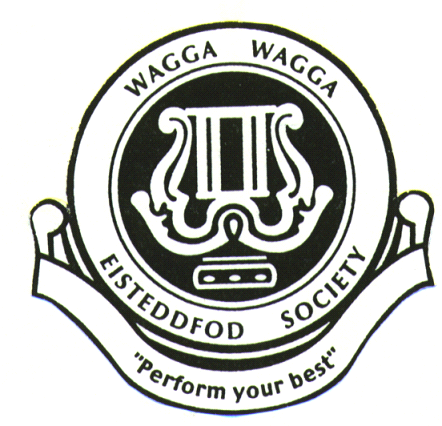 STRICTLY NO ENTRIES 1st July.2024